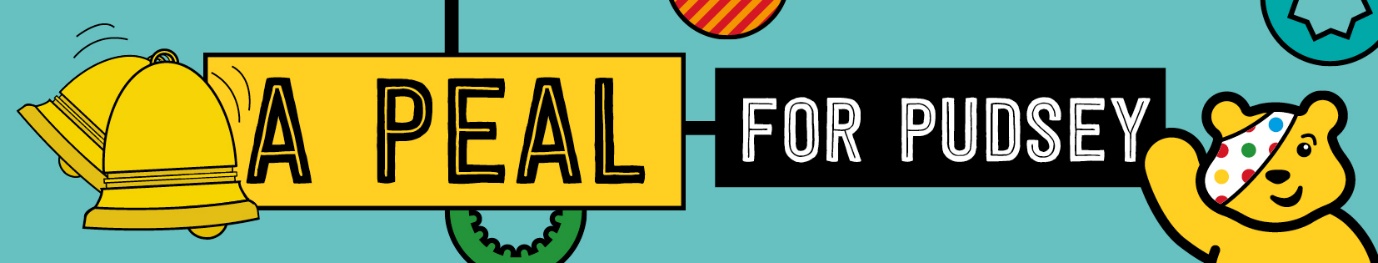 DATE AND TIME:PLACE AND ACTIVITY:Name of person/band being sponsored:ALL PROCEEDS GO TO CHILDREN IN NEED 2017Name of sponsorContact detailsAmount per ………….Total amountPaid? [Y/N]